    World Mental Health Day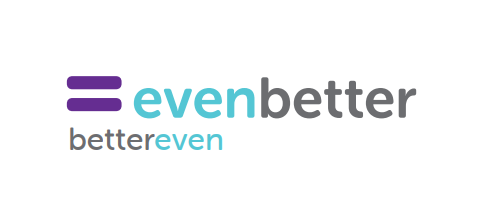 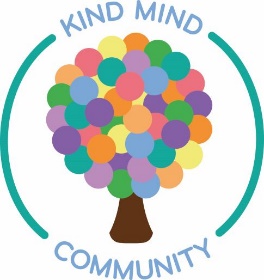 2020 World Mental Health Day 2020 is the most important one yet.This year has been a tough one for us all.  The months of lockdown have had a huge impact on our mental health and wellbeing.Issues such as fear of the unknown, struggling to access food or medication,missing our loved ones, losing routine and purpose have been experienced by many.So, what can you do about it?Here’s our top tips for improving your wellbeingBake a cakeThis is no ordinary cake, this is the Depressed Cake ShopThese cakes have an element of grey to signify the grey cloud that can descend over a beautiful world when someone is struggling with mental health issues.  The inside has a pop of colour to represent hope for the future.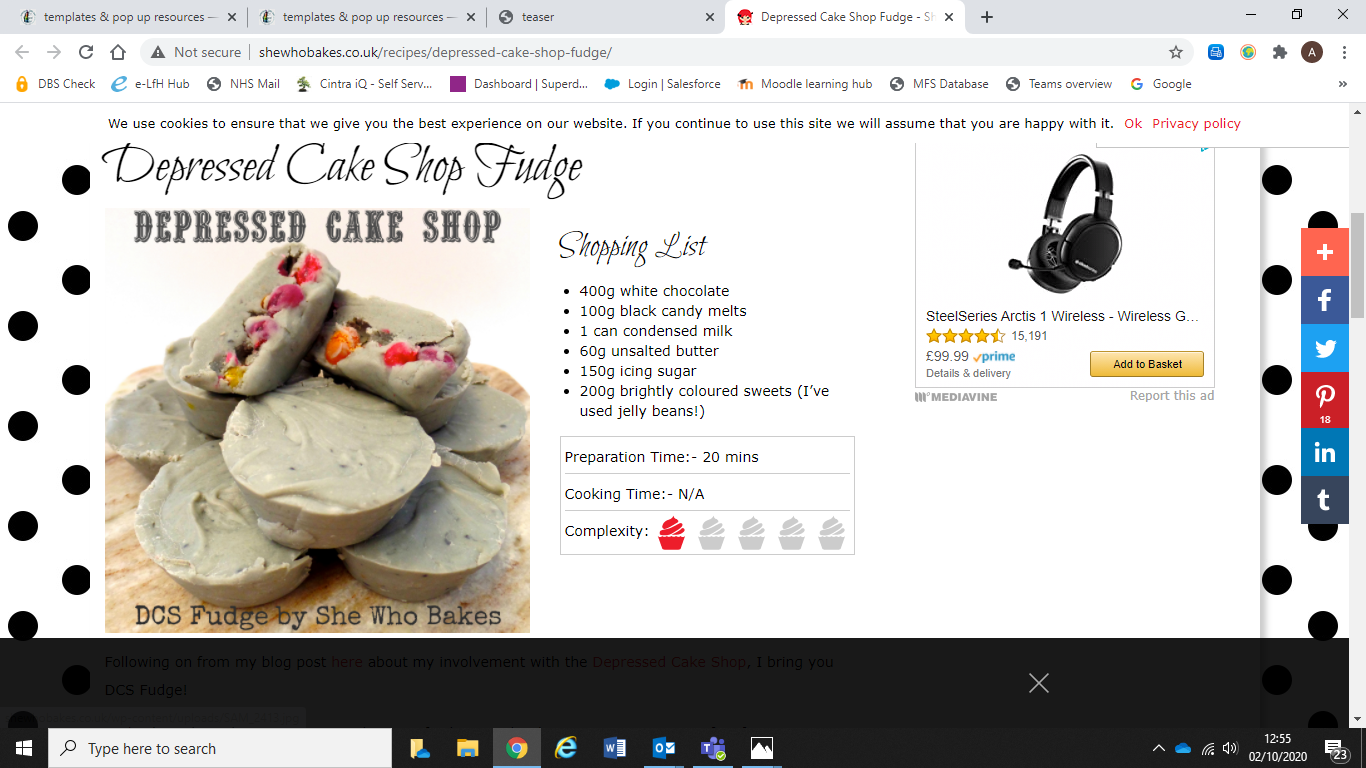 For instructions on how to make this please visithttp://shewhobakes.co.uk/recipes/depressed-cake-shop-fudge/for more info on the Depressed Cake Shop please visit www.depressedcakeshop.org        Once you’ve made your fudge, we’d love to see it so take a photo and post on our Facebook  	         group Kind Mind Community: https://www.facebook.com/groups/2581719348713920    Give your brain a workout   Research shows that learning a new skill improves your mental health by boosting    your confidence and self-esteem and building a sense of purpose.All the words in this word search are connected to positive mental health and wellbeing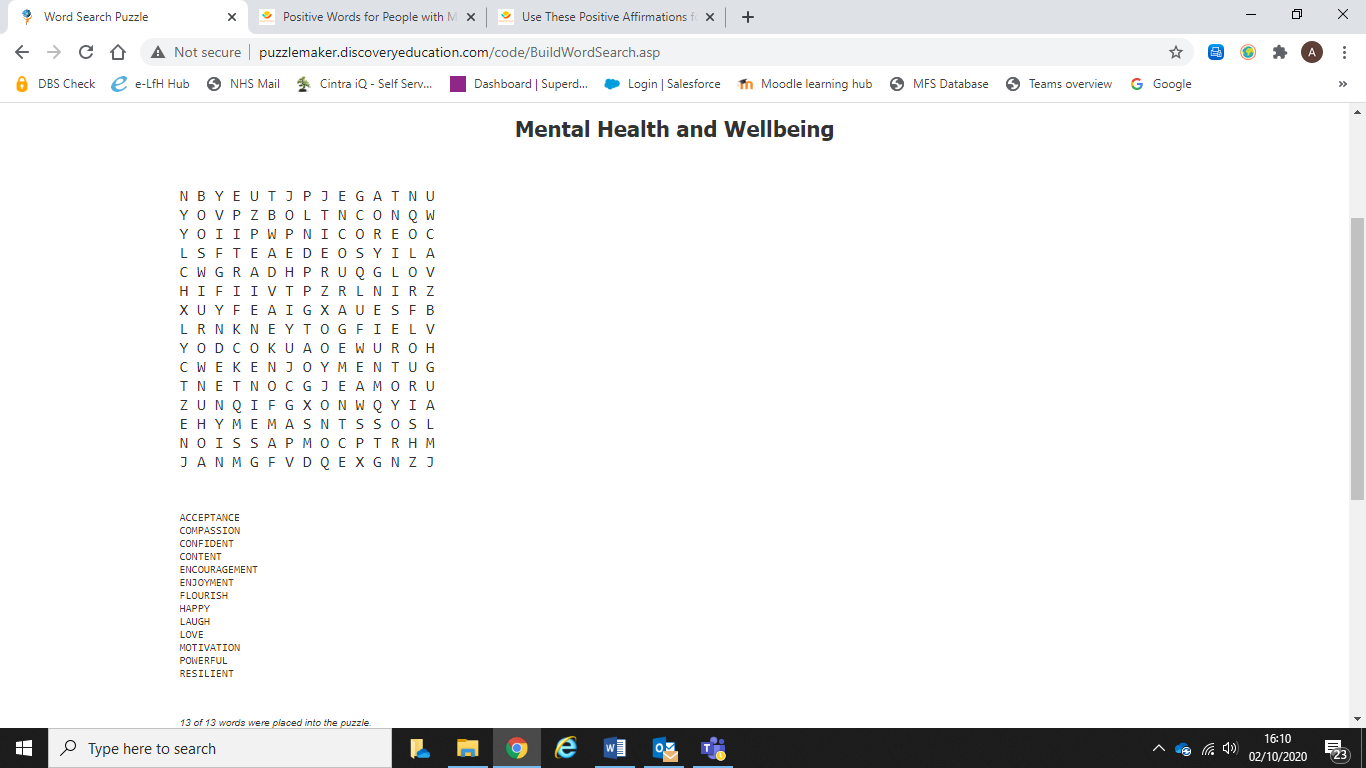 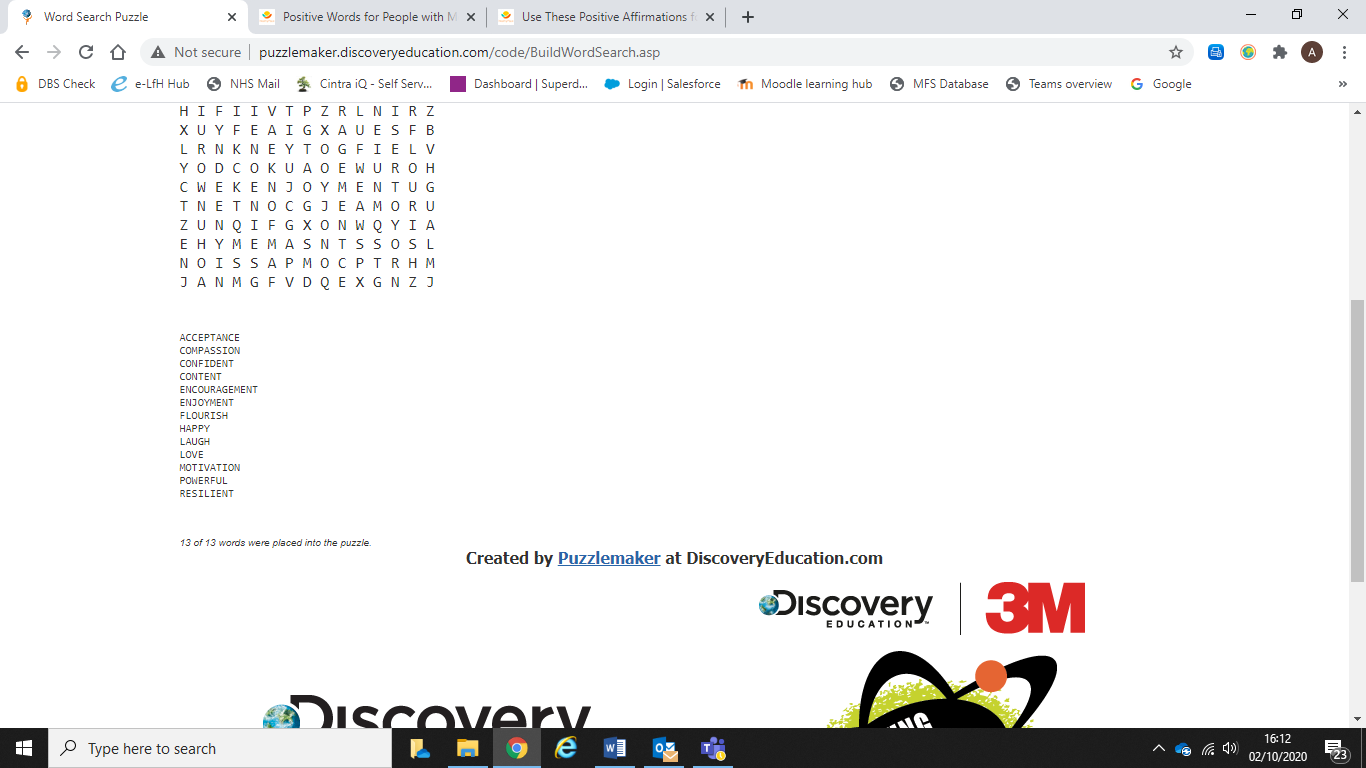 There’s an app for thatThere are many apps out there to offer support, motivation and information onkeeping yourself safe and well.  Find them at your usual app store.      MindShift    MindShift is a free app designed to help teens and young adults cope with anxiety. Rather than try to avoid anxious feelings, MindShift stresses the importance of changing the way you think about anxiety.  It can encourage you to take charge of your life, ride out intense emotions and face challenging situations. Happify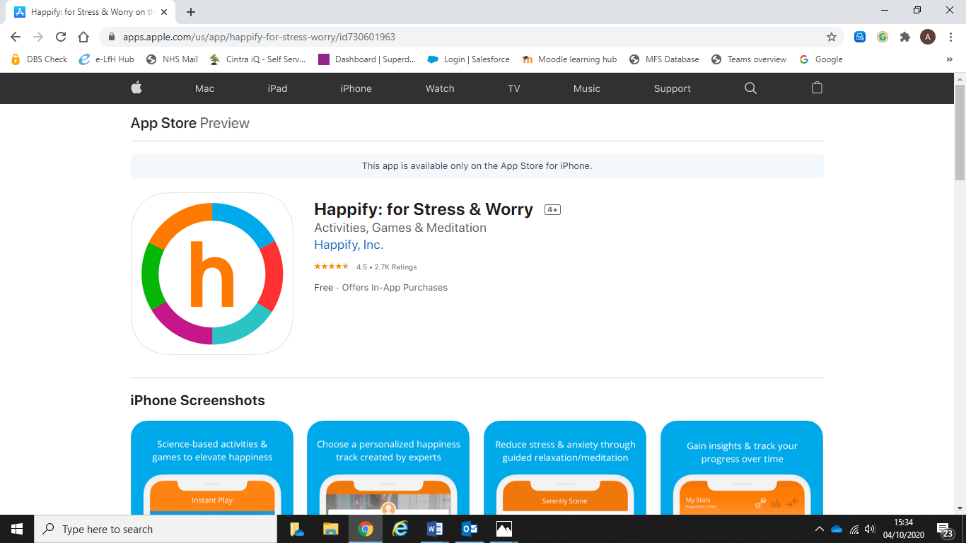 Need a happy fix?  With its psychologist-approved mood-training, the Happify app is yourfast-track to a good mood through games, activity suggestions and gratitude prompts.Train your brain to overcome negative thoughts.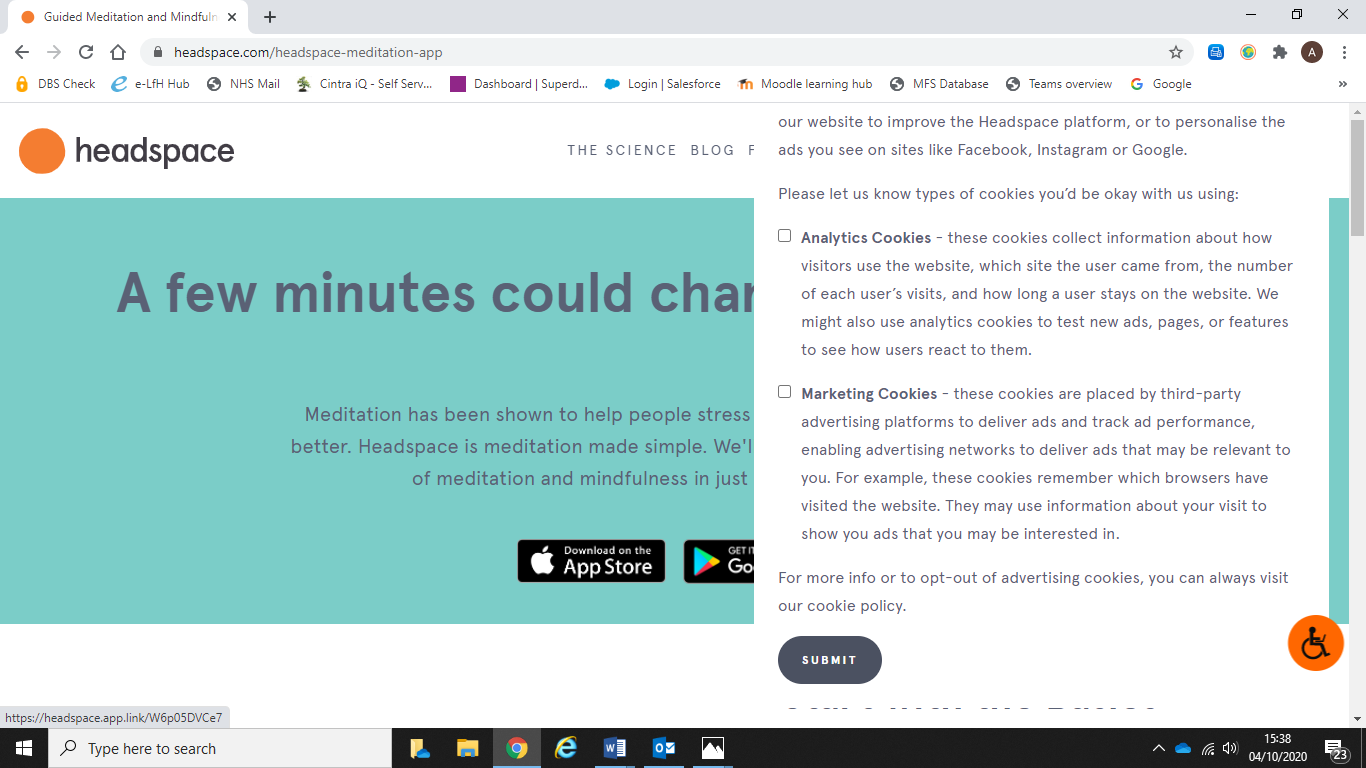 Meditation has been shown to help people stress less, focus more and evensleep better. Headspace is meditation made simple. We'll teach you the             life-changing skills of meditation and mindfulness in just a few minutes a day.  Calm provides people experiencing stress and anxiety with guided meditation, 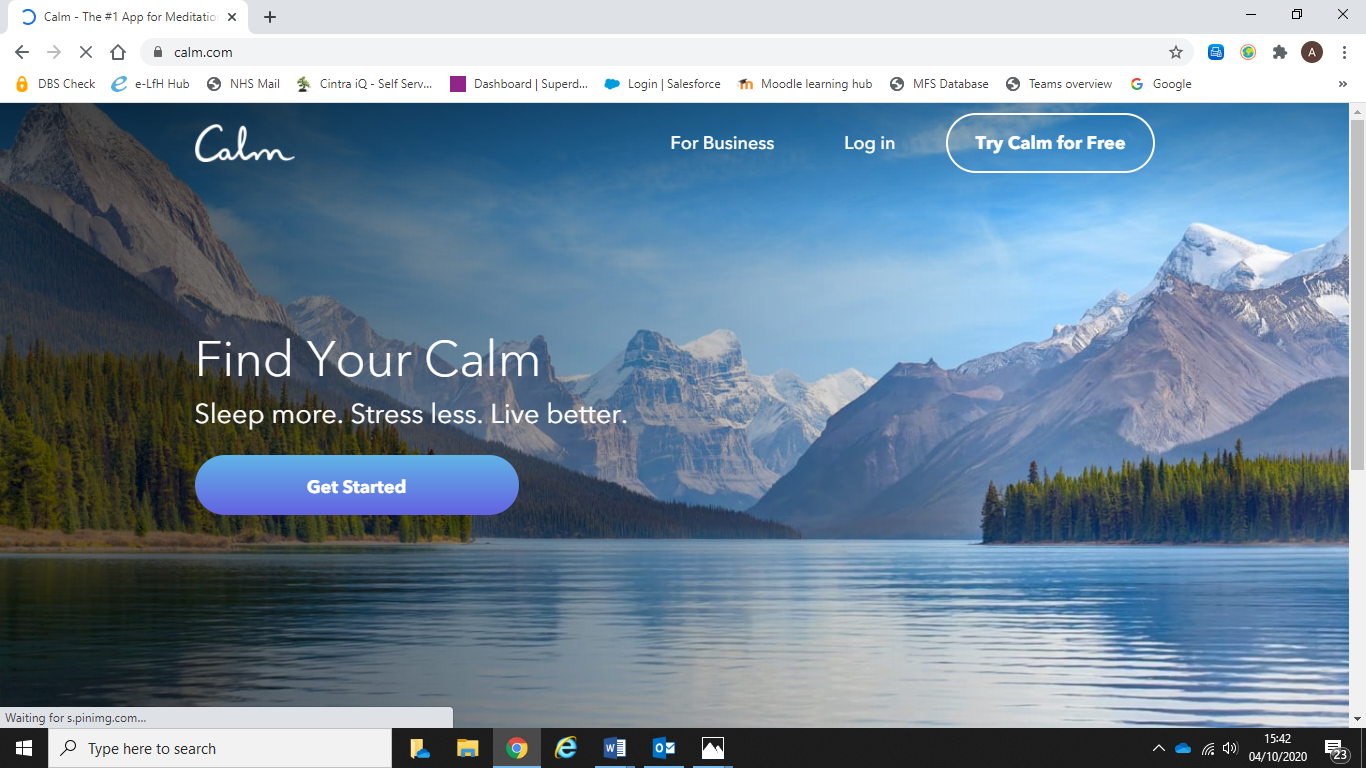     sleep stories, breathing programmes and relaxing music.  Suitable for beginners                    and those more experienced in meditation.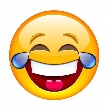 F  A  C  E     C  O  V  I  DLook after your WELLBEING by finding balanceWith the current situation, many of our normal routines and daily activities are changing.Naturally this can be upsetting and many of the things we would normally do to look afterour wellbeing have become difficult.  Whatever your life looks like now, it can be helpful toorganise a daily routine that involves a balance of activities that –Give you a sense of achievementHelp you feel connected to othersAre just for pleasureActivities which give a good balance of pleasure, achievement and connection will liftyour mood and help you cope with the difficulties of dealing with Covid-19.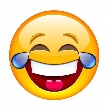 Challenge YourselfSee how many of these acts of kindness you can do for yourself and others over thenext month.  Notice how this impacts on your wellbeing.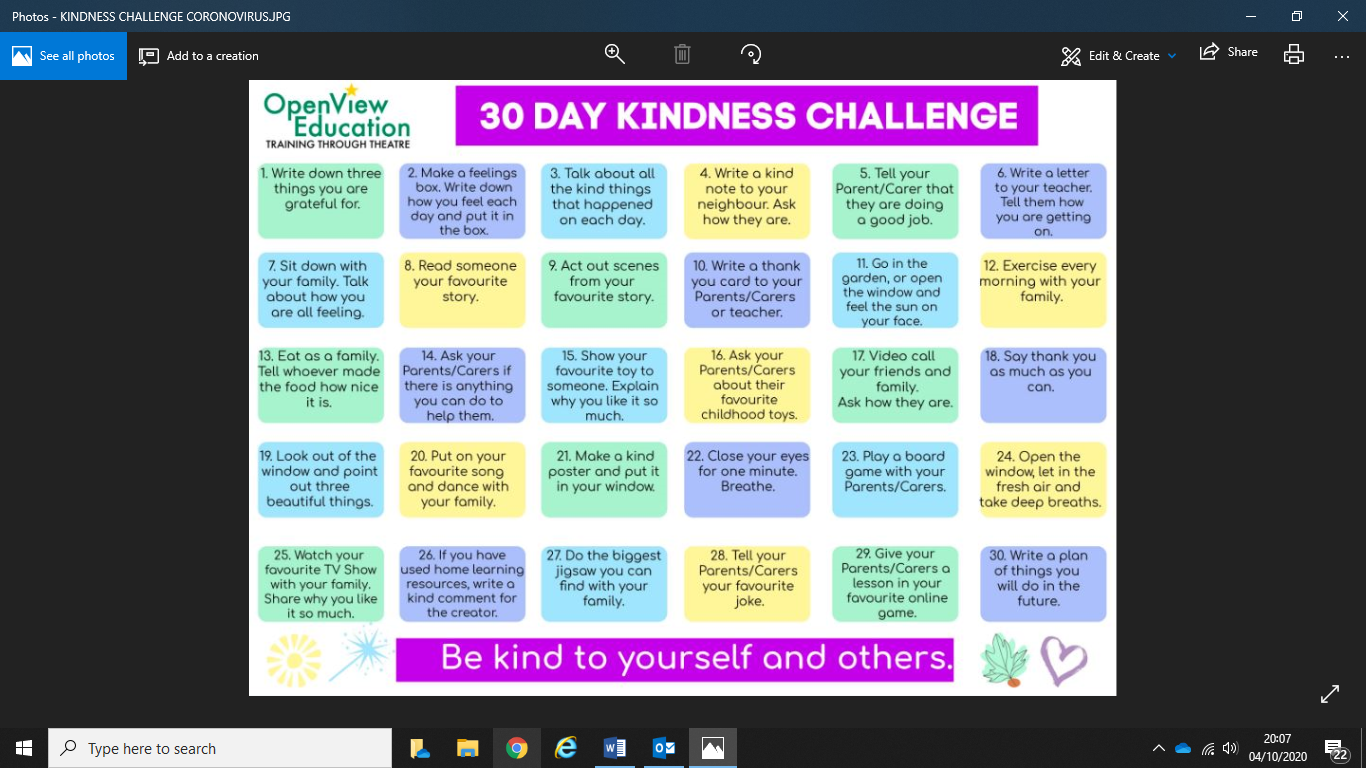 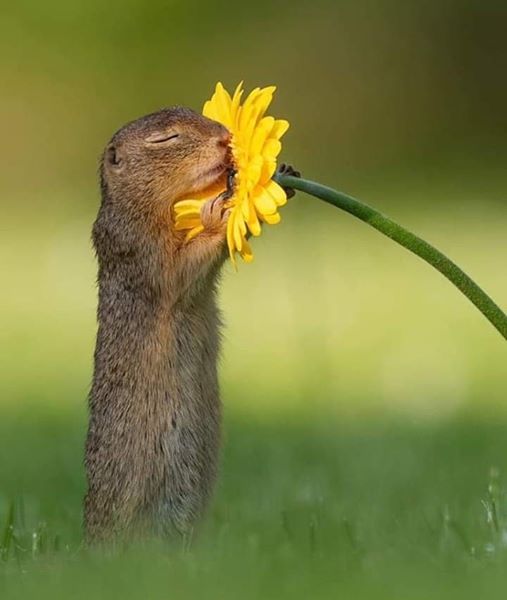 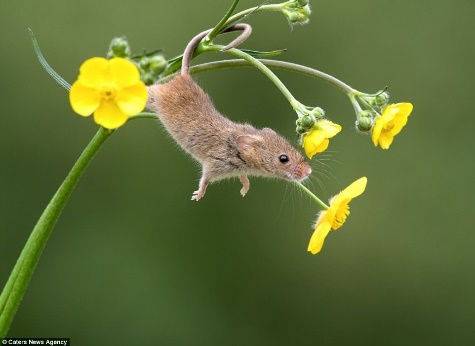 Learn a new skill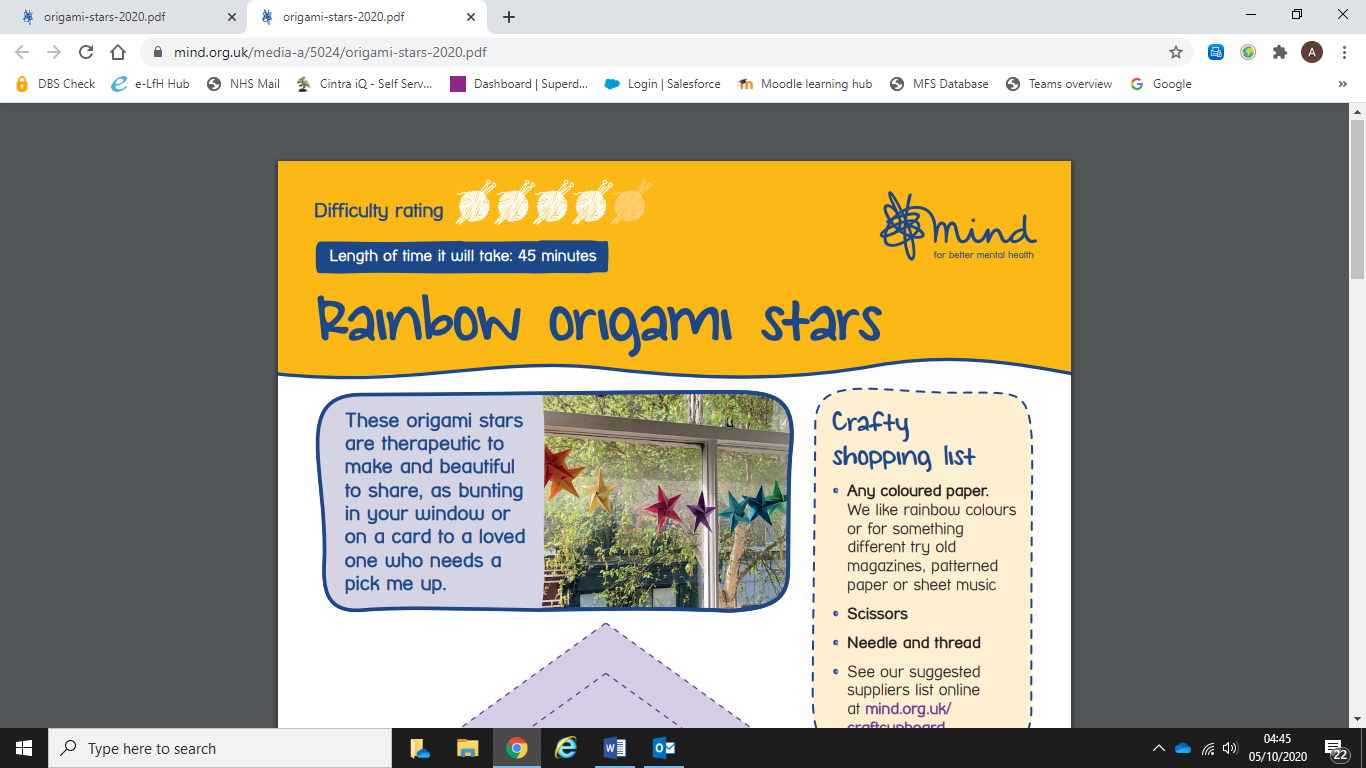 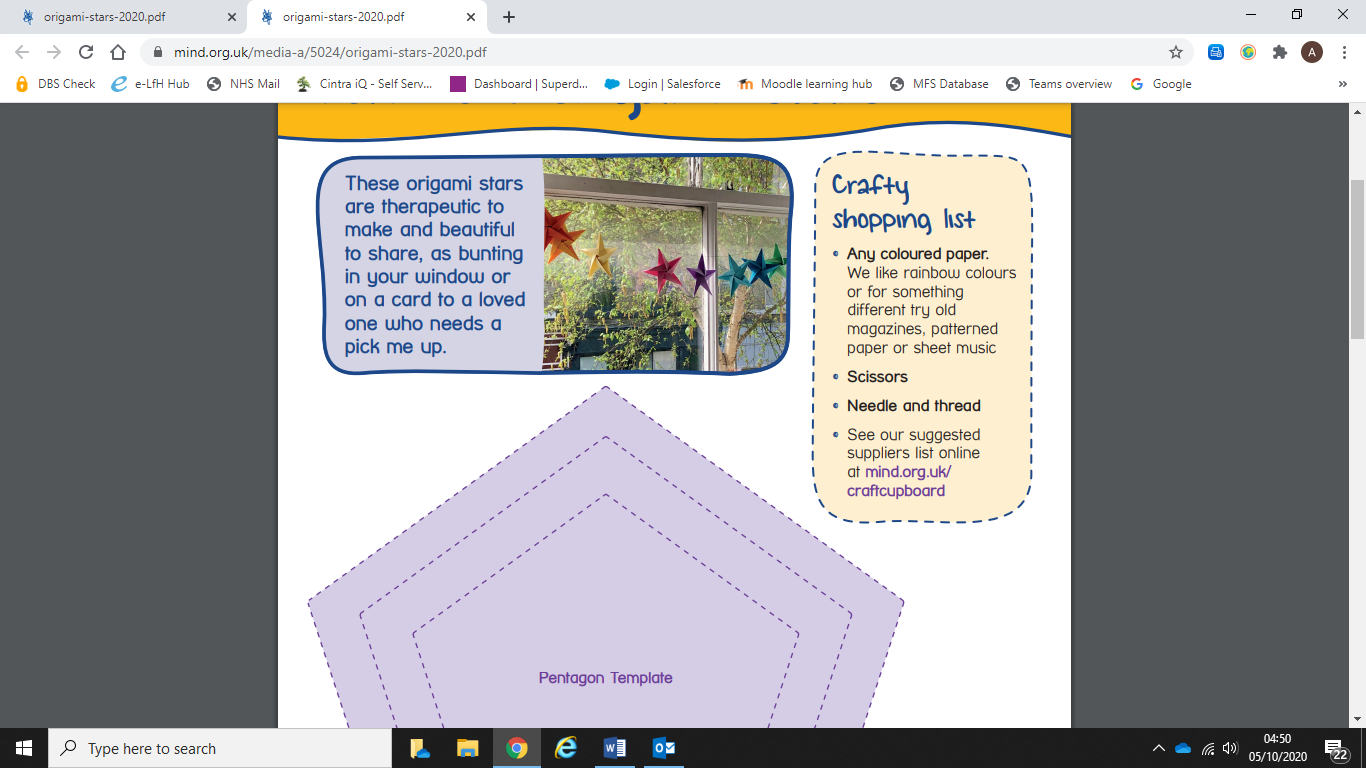 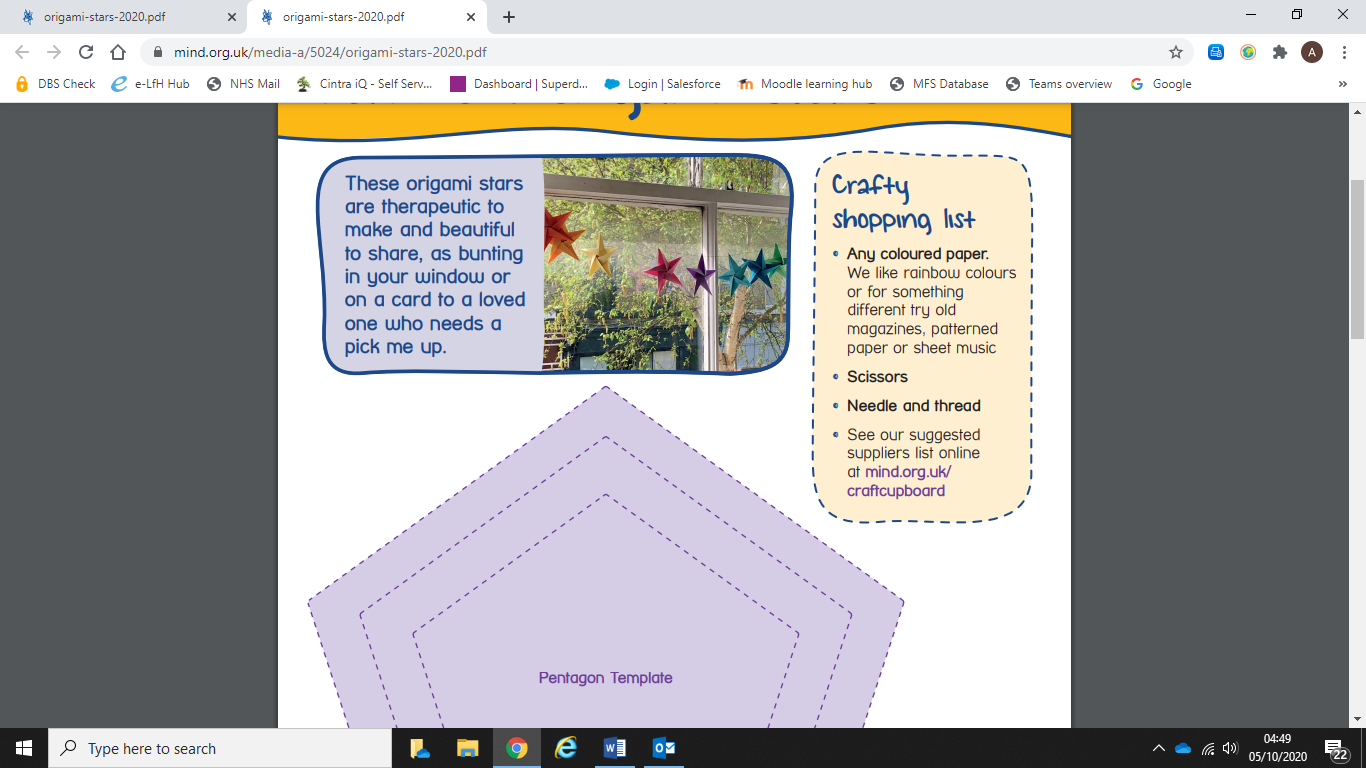 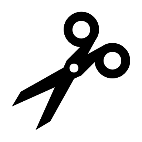 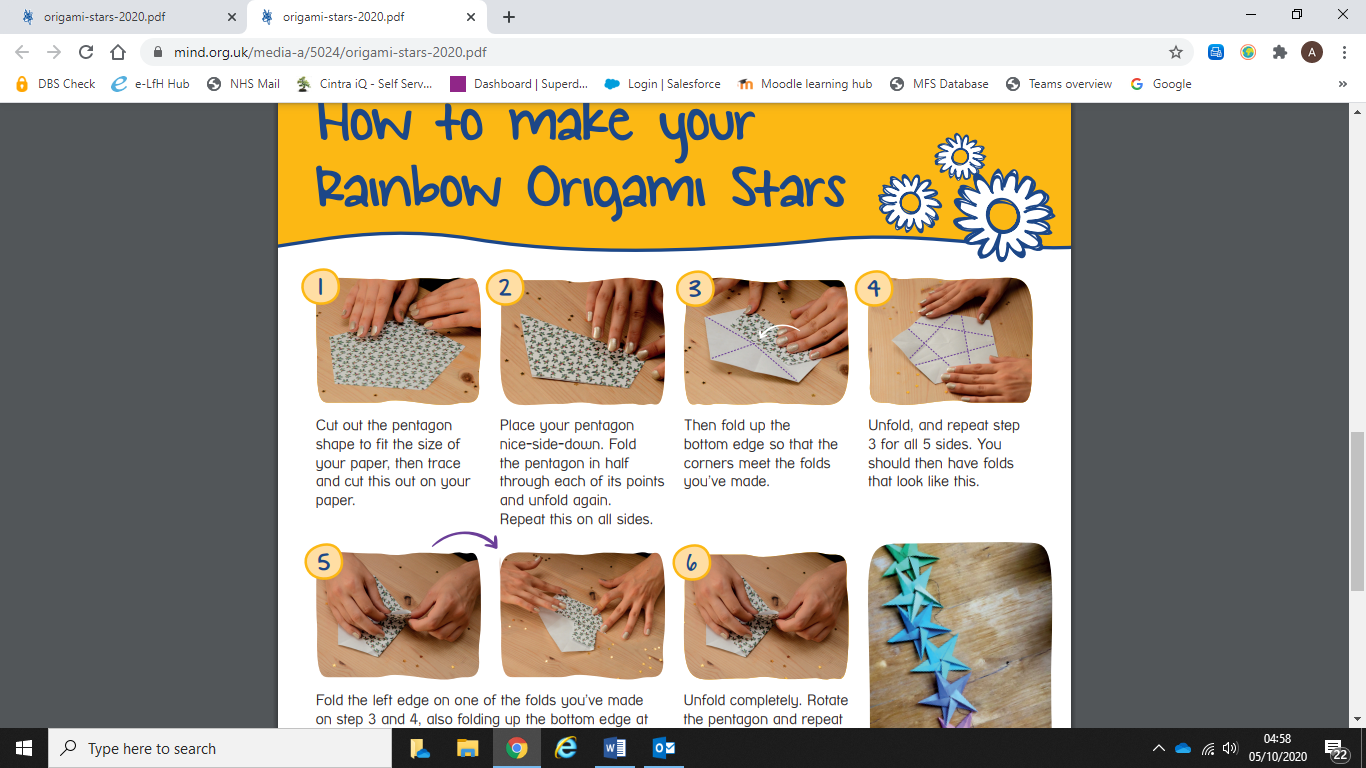 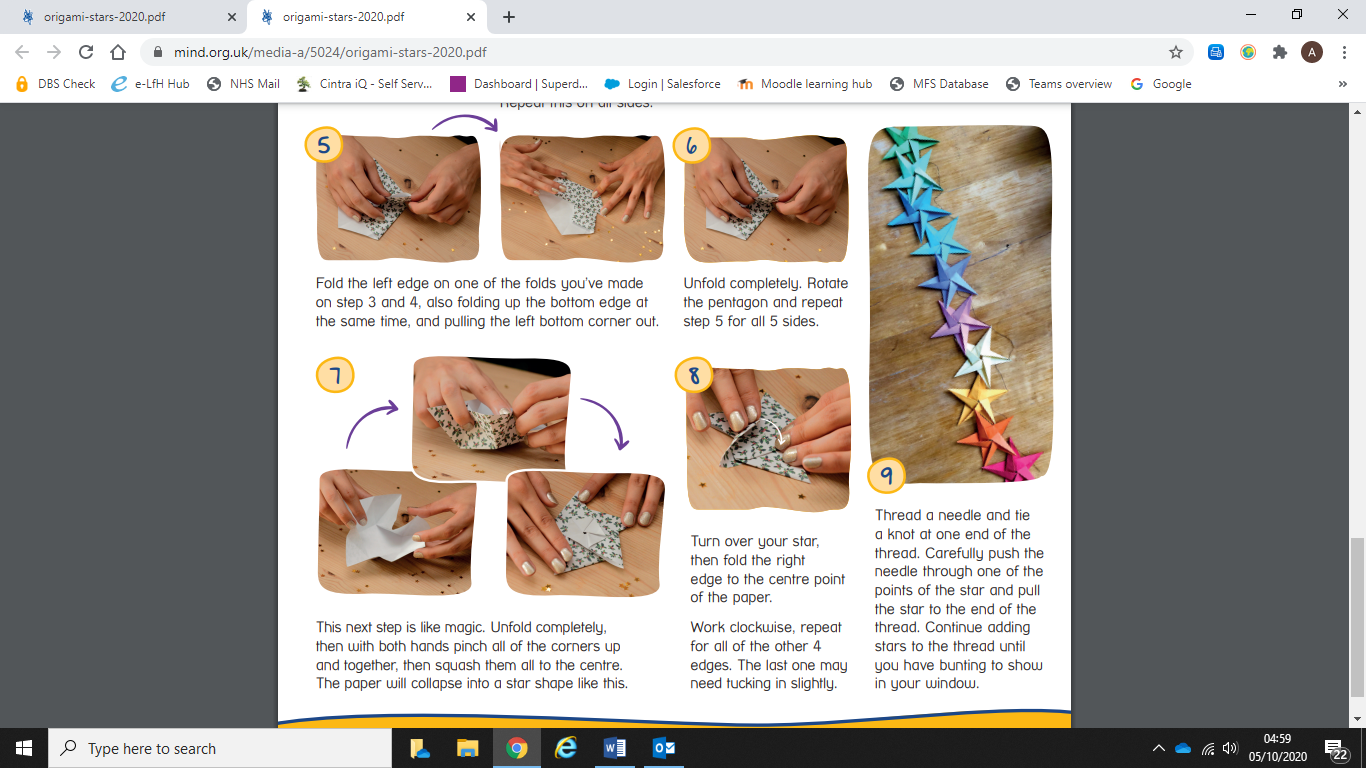 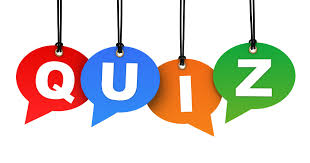 What job did Simon Cowell have before he made it big?ModelTea boyBin manIf you have cryophobia, what are you afraid of?Crying ColdCheeseHow long do the majority of people with a mental health problem wait before telling friends and family?3 Months7 monthsOver a yearWhat is the most sold flavour of Walkers crisps?Cheese and onionSalt and vinegarReady saltedBefore the Mental Health Discrimination Act came into force in 2013 what were some people with mental health issues unable to do?Be a psychologist Serve as an MPRepresent GB at the OlympicsIn what year did the Beatles split up?19681970  1972Which 2 musicians collaborated on ‘Another Way to Die’ the theme tune to the Bond film‘Quantum of Solace’ in 2008Alicia Keys and Jack WhiteSting and Sara BareillesGavin Rossdale and Leona LewisWho won Sports Personality of the Year 2019?Andy MurrayMo FarrahBen StokesWhich group of people are more likely to experience mental health issues?Black or Black British peopleYoung women aged 16-24People who identify as LGBTIQ + (lesbian, gay, bisexual, trans, intersex, queer or questioning)People who have issues with homelessness, substance misuse or contact with the criminal justice systemWhat is the longest river in the world?Mississippi NileAmazonWho was Henry VIII’s last wife?Catherine ParrCatherine of AragonJane SeymourWhat nuts are used in marzipan?CashewsPeanutsAlmonds What is the biggest killer of men under the age of 50?Heart attackSuicideDiabetesIn what year was the first episode of Coronation Street first shown?196019621964Which famous Hollywood actress had cameo appearances in the TV show Doc Martin in 2019?Susan SarandonChristine BaranskiSigourney WeaverWho is the only singer to have performed more than one James Bond theme tune?Shirley BasseyPaul McCartneyCarly Simon Half of all adult mental health issues start at what age?Before 14 yearsBetween 14-18 yearsThey don’t usually start until adulthood How many MPs does the UK have?250450650 In tennis what piece of fruit can be found at the top of the Men’s Wimbledon Trophy?Pomegranate PineapplePlum In what year did the Jarrow march take place?193419351936                                                (Answers at the bottom of this page)       ResourcesIf you or someone you know need urgent help with their mental health please contact the                     Crisis Team on 0303 123 1145.  If there is an immediate risk please ring 999Samaritans 116 123Listening Ear Jarrow email: listeningearjarrow@gmail.com We hope you enjoyed this World Mental Health Day 2020 booklet.	If you would like more information on what Even Better and Kind Mind Community do or would like to	get involved please get in touchKind Mind Community email: STRecoveryCollege@mentalhealthconcern.orgEven Better email: hannah@evenbetter.org.ukQuiz answers (don’t cheat)1: B2: B3: C4: A5: B6: B7: A8: C9: D10: B11: A12: C13: B14: A15: C16: A17:A18: C19: B20: C